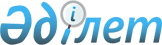 О внесении изменения в приказ Министра образования и науки  Республики Казахстан от 31 марта 2011 года № 127 "Об утверждении Правил присуждения ученых степеней"Приказ Министра образования и науки Республики Казахстан от 25 ноября 2011 года № 492. Зарегистрирован в Министерстве юстиции Республики Казахстан 12 декабря 2011 года № 7334

      ПРИКАЗЫВАЮ:



      1. Внести в приказ Министра образования и науки Республики Казахстан от 31 марта 2011 года № 127 «Об утверждении Правил присуждения ученых степеней» (зарегистрированный в Реестре государственной регистрации нормативных правовых актов за № 6951, опубликованный в газете «Казахстанская правда» от 24 мая 2011 года № 165 (26586) следующее изменение:



      в приложении 2 к указанному приказу:



      пункт 1 изложить в следующей редакции:

      «1. Приказ Министра образования и науки Республики Казахстан от 10 января 2003 года, № 16 «Об утверждении Правил присуждения ученых степеней» (зарегистрированный в Реестре государственной регистрации нормативных правовых актов за № 2141, опубликованный в Бюллетене нормативных правовых актов Республики Казахстан 2003 г., № 15, ст. 842), за исключением пунктов 3, 4, 7-12, 35 (часть первая), 36, 42-44, 50, утрачивающих силу с 1 июля 2012 года.»



      2. Комитету по контролю в сфере образования и науки (Ирсалиев С.А.):



      1) обеспечить в установленном порядке государственную регистрацию настоящего приказа в Министерстве юстиции Республики Казахстан;



      2) после государственной регистрации опубликовать настоящий приказ в средствах массовой информации.



      3. Контроль за исполнением настоящего приказа возложить на вице-министра Орунханова М.К.



      4. Настоящий приказ вводится в действие по истечении десяти календарных дней со дня первого официального опубликования.      Министр                                    Б. Жумагулов
					© 2012. РГП на ПХВ «Институт законодательства и правовой информации Республики Казахстан» Министерства юстиции Республики Казахстан
				